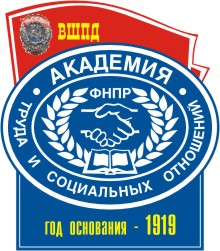 Образовательное учреждение профсоюзов высшего образования «Академия труда и социальных отношений» Институт экономики и права (филиал) ОУП ВО«Академия труда и социальных отношений» в г. СевастополеКафедра теоретических и публично-правовых дисциплинАннотация к РАБОЧей ПРОГРАММе ДИСЦИПЛИНы«сравнительное правоведение»По направлению подготовки 40.03.01. ЮриспруденцияПрофиль подготовки гражданскийСевастополь – 2015 г.1. Цели и задачи дисциплиныОсновная цель преподавания курса – формирование у студента знаний характерных особенностей правовых систем современности и исторических видов правовых семей; основных видов сравнительных исследований правовых систем; умение использовать сравнительный метод для раскрытия сущности государственно-правовых явлений; анализировать формальные источники права на основе сравнительного метода; на основании анализа норм различных источников права (нормативных правовых актов, судебных прецедентов, правовых обычаев) выработку навыков выявления общих закономерностей развития той или иной правовой семьи, нормативного сравнения, функционального сравнения; осуществления правовой экспертизы нормативных актов; что поможет избежать замкнутости мышления внутри одной правовой системы и научиться выражать и обосновывать собственную правовую позицию. Приоритетной задачей курса является формирование комплекса знаний и навыков сравнительно-правового анализа источников права (нормативных правовых актов, судебных прецедентов, правовых обычаев) различных государств и государственно подобных образований. Профессиональными задачами являются: осуществление нормотворческой, правоприменительной и правоохранительной профессиональной деятельности в органах государственной власти и местного самоуправления; осуществление правозащитной деятельности в области прав и свобод человека и гражданина в свете положений международных актов, наднационального регионального законодательства и сравнительно-правового анализа основных институтов права в различных государствах.	2. Место дисциплины  в структуре ООП ВОДисциплина «Сравнительное правоведение» относится к вариативной части профессионального цикла ООП (Б3.В.ДВ.4.1)3. Требования к результатам освоения содержания дисциплиныПосле освоения дисциплины студент должен обладать следующими компетенциями: общекультурные ОК-1 – осознает социальную значимость своей будущей профессии, обладает достаточным уровнем профессионального правосознания;ОК-3 – владеет культурой мышления, способен к обобщению, анализу, восприятию информации, постановке цели и выбору путей её достижения;ОК-4 – способен логически верно, аргументированно и ясно строить устную и письменную речь;ОК-5 – обладает культурой поведения, готов к кооперации с коллегами, работе в коллективе;ОК-6 – имеет нетерпимое отношение к коррупционному поведению, уважительно относится к праву и закону;ОК-7 – стремится к саморазвитию, повышению своей квалификации и мастерства;ОК-8 – способен использовать основные положения и методы социальных, гуманитарных и экономических наук при решении социальных и профессиональных задач;ОК-9 – способен анализировать социально значимые проблемы и процессы;профессиональные:ПК-2 – способен осуществлять профессиональную деятельность на основе развитого правосознания, правового мышления и правовой культуры;ПК-6 – способен юридически правильно квалифицировать факты и обстоятельства;ПК-9 – владеет навыками подготовки юридических документов;ПК-15 – способен толковать различные правовые акты;В результате изучения курса студент должен:знать: определения базовых юридических понятий различных правовых систем основные черты  правовых семей современности, тенденции их развития, форму и содержание основных правовых источников этих семей; социальную значимость основных правовых институтов изученных им правовых систем.уметь:анализировать, оценивать полноту информации в ходе профессиональной деятельности, при необходимости восполнять и синтезировать недостающую информацию;аргументировать свою позицию, основываясь на материалах зарубежного законодательства, а также практики реализации права;вести профессиональную, в том числе научно-исследовательскую деятельность в международной сред;искать, анализировать и обрабатывать юридически значимую информацию посредством использования формально-юридического, сравнительно-правового и иных специальных методов познания.владеть навыками:работы с правовыми актами; разрешения правовых проблем и коллизий;реализации норм материального и процессуального права.4. Содержание дисциплиныТема 1. Сравнительное правоведение как наука. Методология сравнительного правоведения.Тема 2. Общее право (Common Law) как система. Отдельные институты общего права.Тема 3. Романо-германская правовая семья: общая характеристика. Правовая система Франции. Правовая система Германии.Тема 4. Иные правовые системы: смешанные правовые системы; исламское право и традиционное право народов Африки; правовые системы Индии и стран Дальнего Востока.